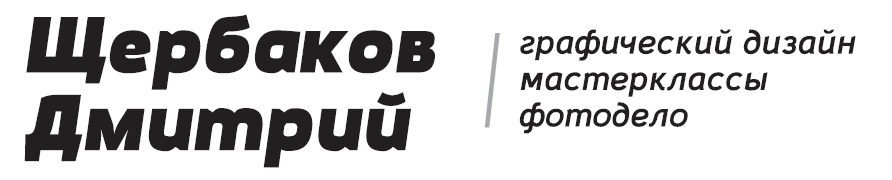 ТЕХНИЧЕСКОЕ ЗАДАНИЕ:             Разработка графического товарного знакаПриложение № ___ 
от « ___ » _______________ 200__ г.к Договору № _____ от « ___ » _________ 200__ г.1. Полное название марки:2. Чем вызвана необходимость создания марки:3. Краткая характеристика текущей ситуации на рассматриваемом рынке:4. Вид деятельности, для которой будет использоваться торговый знак:5. Основные параметры целевой аудитории потребителей 
(социально-демографическая характеристика, уровень дохода, особенности стиля жизни и т.п.)6. Описание ассоциативного образа марки (легенда марки):7. Какое впечатление должен производить предлагаемый знак (логотип) на потребителя (солидность, надежность, задорность, таинственность)?8. Пожелания по стилю и другим характеристикам знака:9. Пожелания по цветовому решению знака 
(яркие цвета или сдержанные, монохромность, другие предпочтения по цветовой гамме):10. Нежелательные формы, цвета, атрибуты, ассоциации:11. Варианты графического решения (удалите ненужное или добавьте другие варианты)12. Дополнительные комментарии Клиента:13. Сроки исполнения:Дата предоставления чернового варианта: __________________Дата предоставления финального варианта: ________________ 14. Дата составления брифа: _______________________________Исполнитель:	Заказчик:_____________________ ()	_____________________  (_________________)М.П.	М.П.Клиент: (в том числе разные варианты написания названия, даже не правильные, но используемые в СМИ)Брэнд: (в том числе разные варианты написания названия, даже не правильные, но используемые в СМИ)Продукт: (в том числе разные варианты написания названия, даже не правильные, но используемые в СМИ)Задание: (четко назовите работу)Товарный знакЛоготипТоварный знак и логотипКомбинированный товарный знакДругие варианты (впишите)________________________________________________________________________________________________________________________________________________________________________________________________________________________________________________________________________________